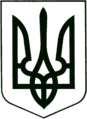 САХНОВЩИНСЬКА СЕЛИЩНА РАДА
КРАСНОГРАДСЬКОГО РАЙОНУ  ХАРКІВСЬКОЇ ОБЛАСТІВІДДІЛ ОСВІТИ, КУЛЬТУРИ, МОЛОДІ ТА СПОРТУНАКАЗ05.12.2022 			                Сахновщина	            	                     № 110Про проведення І (шкільного) та ІІ (територіального) етапів ХXІІ Всеукраїнського конкурсу учнівської творчості серед учнів закладів загальної середньої освіти  Сахновщинської територіальної громади у 2022/2023 навчальному роціНа виконання  Указу Президента України від 22 березня 2002 року  № 284 «Про Всеукраїнський конкурс учнівської творчості», листів  Міністерства освіти і науки України від 15.11.2022 № 1/13928 «Про проведення ХXІІ Всеукраїнського  конкурсу  учнівської  творчості», КВНЗ «Харківська  академія неперервної освіти» від 03.12.2022 № 218 «Про проведення ХXІІ Всеукраїнського  конкурсу учнівської  творчості»,  відповідно до Положення про Всеукраїнський конкурс учнівської творчості, затвердженого спільним наказом Міністерства освіти і науки України, Міністерства культури і мистецтв України, Державного комітету України у справах сім’ї та молоді від 29.08.2003 № 585/529/875, зареєстрованим у Міністерстві юстиції України 09.09.2003 за № 779/8100, з метою активізації виховної, патріотичної роботи серед учнівської молоді, виявлення творчих здібностей і обдарувань молодого покоління, наказую: 1. Провести в дистанційному форматі І (шкільний) та ІІ (територіальний) етапи  ХXІІ Всеукраїнського конкурсу учнівської творчості (далі – Конкурс) відповідно до Положення про Всеукраїнський конкурс учнівської творчості.І (шкільний) етап – до 21.12.2022ІІ (територіальний) етап – до 27.12.2022                                                                                                     2. Затвердити склад організаційного комітету ІІ  (територіального) етапу ХXІІ Всеукраїнського конкурсу учнівської творчості  (додаток 1).         3.Затвердити склад журі ІІ (територіального) етапу Конкурсу у номінаціях: «Література» та  «Історія України і державотворення» (додаток 2).                     4.Директору Комунальної установи «Центр професійного розвитку педагогічних працівників» Анні ЗРАЖЕВСЬКІЙ:4.1.Організувати проведення ІІ (територіального) етапу ХXІІ Всеукраїнського конкурсу учнівської творчості в дистанційному форматі. 27.12.20224.2. Подати до організаційного комітету ІІІ (обласного) етапу ХXІІ Всеукраїнського конкурсу учнівської творчості роботи в електронному вигляді та заявку на участь.До 30.12.2022         5. Керівникам закладів загальної середньої освіти: 5.1. Подати до КУ «ЦПРПП» заявку  на участь у ІІ (територіальному) етапі ХXІІ Всеукраїнського конкурсу учнівської творчостіДо 21.12.20225.2. Забезпечити роботу членів журі ІІ (територіального) етапу ХXІІ Всеукраїнського конкурсу учнівської творчості27.12.20226. Контроль за виконанням наказу залишаю за собою.Начальник відділу освіти, культури, молоді та спорту                                                 Григорій ПЕРКІНДодаток 1ЗАТВЕРДЖЕНОнаказом начальника  відділу освіти,                                                                            культури, молоді та спортуСахновщинської селищної ради                                                                           від  05.12.2022                    № 110Склад організаційного комітету ІІ (територіального) етапу ХXІІ Всеукраїнського конкурсу учнівської творчості у 2022/2023 навчальному роціНачальник відділу освіти, культури, молоді та спорту                                                 Григорій ПЕРКІНАнна ЗРАЖЕВСЬКАДодаток 2ЗАТВЕРДЖЕНОнаказом начальника відділу освіти, культури, молоді та спортуСахновщинської селищної ради                                                                           від  05.12.2022                        № 110Склад журіІІ (територіального) етапу ХXІІ  Всеукраїнського конкурсу учнівської творчості у номінаціях «Література» та «Історія України і державотворення» у 2022/2023 навчальному роціНачальник відділу освіти, культури, молоді та спорту                                                 Григорій ПЕРКІНАнна ЗРАЖЕВСЬКАГолова оргкомітету:ПЕРКІН Григорій Сергійовичначальник відділу освіти, культури, молоді та спорту Сахновщинської селищної радиЧлени оргкомітету:ЗРАЖЕВСЬКА Анна Сергіївнадиректор КУ «Центр професійного розвитку педагогічних працівників»БЕЛЕЙ Тетяна Іванівнаконсультант КУ «Центр професійного розвитку педагогічних працівників»МІЗУН Тетяна Семенівнаконсультант КУ «Центр професійного розвитку педагогічних працівників»Голова журіПЕРКІН Григорій Сергійовичначальник відділу освіти, культури, молоді та спорту Сахновщинської селищної радиЧлени журіГРИЦАЙ Тетяна Анатоліївнаучитель історії  КЗ «Сахновщинський ліцей № 2»ГРУЗІНА Віра Анатоліївнаучитель української мови та літератури КЗ «Сахновщинський ліцей № 2»ГУНЬКО  Світлана Юріївнаучитель історії КЗ «Сахновщинський ліцей № 1»КАНІБОЛОЦЬКА      Ольга Юріївнаучитель української мови та літератури КЗ «Сахновщинський ліцейм № 2»КУГНО Наталія Анатоліївнаучитель історії  Сугарівська філія КЗ «Сахновщинський ліцей №1»МАНІНА Ярослава Іванівнаучитель  української мови та літератури              КЗ «Сахновщинський ліцей № 1»